Motivation letter for workName of the Employer Address of the EmployerContact number of the Employer Date: [MM/DD/YYYY]Dear Mr / Ms. {Name of the recipient},This is to inform you that I am writing this letter for applying for the post of {mention the post} at {name of the company}. I came to know about the vacancy at your company on{name of the source}.I have been working in this field for 10 years now and I am quite familiar with the nature of the work. Moreover, I was glad to see this advertisement because your company is one of the noted names in the industry. And, I would love to be a partof it while contributing to the company and learning new things.As per the advertisement, I am hereby enclosing some of the samples of my previous work along with the resume. Also, I have also mentioned the names and contact number of references. Hopefully, it would be enough to convince you about my eligibilities.Looking forward to hearing from you. Your Truly,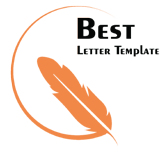 {Your name}